  "Язык, история, культура, духовные ценности и национальные традиции — это основа основ, и внимание к ним государства, общества  должно быть и будет постоянным. 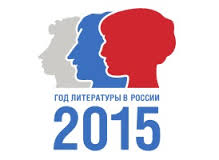 Только так можно уверенно развиваться, сохранять свою самобытность и сберегать себя как народ". 
В.В. Путин. Читательский проект «С книгой по жизни»Вид проекта: коллективныйУчастники проекта: воспитанники 1 отд. и 2 отд., воспитатели, учителя в конкурсе «Читай город»Руководитель проекта: воспитатель: Сиводед Е.Н.Продолжительность проекта: срок не ограниченВид деятельностиРезультатДата проведенияМесто проведения1.Конкурс  «Кто  много читает?»Цель: Привлечение новых читателей, отслеживание самых читающих детей. 25 числа каждого месяцаВ библиотеке2.Клуб «Мы – читатели»1.Реклама любимой книги (устный журнал по понравившемуся произведению, в котором воспитанники раскрывают интересные факты, побуждающие других воспитанников прочесть рекламируемую книгу)2.Книжка-самоделка  (индивидуальная или коллективная работа воспитанников)3.Операция «Книжкина больница»ЕжемесячноВ течении годаКаникулы (летние – ежемесячно)В отделенииВ отделенииВ библиотеке3. Конкурс «Разноцветные ладошки».1.Рисунки и поделки любимых литературных героев2. Эмблема (логотип) Года литературы в России  в Детском отделении 25 числа каждого месяца3 четвертьВ отделенииВ библиотеке4.Книжный флешмоб «Вместе весело читать»1. Календарь важных дат.  Цель: вовлечение воспитателей, учителей, родителей в их совместное чтение книг.2.Летопись презентация  комментариев о своих любимых книгах.  Цель: Привлечение новых читателей.ЕжемесячноЕженедельно В библиотекеВ библиотеке5. Библиотечные урокиОсновная цель: Заинтересовать, увлечь детей, приобщить их  к миру книги.1.Презентация «Ярослав Мудрый. Книги в Древней Руси»2.Презентация « Библиотеки в разных странах мира»3.Презентация «Литературная викторина»4. Дистанционная викторина «Что за прелесть, эти сказки!» по сказкам А.С.Пушкина5. Дистанционная викторина «Фантастический мир сказок Корнея Чуковского»6. Турнир Знатоков. Литературная викторина для учащихся 2-4 кл..Проводится в рамках Недели детской книги (см. расписание Недели детской книги)Еженедельно ( 2-е полугодие) Еженедельно ( 1-е полугодие) См.  расписание Недели детской книгиВ библиотекеОпрос читателейбиблиотекиОпрос читателейбиблиотекиВ библиотеке6. Конкурс «Читай город»Конкурс методических разработок занятий внеклассного чтения для детей и подростков (викторина, игра «Что? Где? Когда?»,
литературная гостиная и т.д.) Тема свободная.В течение годаВ библиотеке